THE PARADIGM CHANGE OF MEDICINE: THE EPISTEMOLOGICAL AND SCIENTIFIC BASIS OF  PERSON-CENTERED MEDICINE21-22June 2023in streamingRegistration Form(This Form is to be completed by all program and general participants)Names (first/given and last/family): ………………………...………………………………………………Institution if presentAcademic titlesIf student:  University and n° of  registration number ………………………….Address (number and street name, Apt #, city, state/province, mail/zip code, country):……………………………………………………………….……………………………………………Tel: ………………………Fax: ………………………E-mail: ………………...……………….…………  Registration Fees:* Individual fee (-World Bank Group A (High Income) countries (*)		             100 Euros Institutional accreditation								 200 Euros Individual fee residing in other countries:						   50 Euros Students: Residing in World Bank Group A (High Income) countries (*):			   50 Euros Residing in other countries:							               15 EurosMethod of Payment:Via PAYPALdirezione@unambro.it°   Invited speakers , if non accredited by their institution are exempted from the registration fee    °Registered in the master: “ Person-Centered Medicine Health Quality Assessment”©      International and Italian edition  are exempted(*) World Bank Group A (High Income) Countries: Andorra, Antigua and Barbuda, Aruba, Australia, Austria, Bahamas, Bahrain, Belgium, Bermuda, Brunei Darussalam, Canada, Cayman Islands, Channel Islands, Croatia, Cyprus, Czech Republic, Denmark, Estonia, Faeroe Islands, Finland, France, French Polynesia, Germany, Greece, Greenland, Guam, Hong Kong-China, Iceland, Ireland, Isle of Man, Israel, Italy, Japan, Korea Rep., Kuwait, Liechtenstein, Luxembourg, Macao-China, Malta, Monaco, Netherlands, Netherlands Antilles, New Caledonia, New Zealand, Norway, Portugal, Qatar, San Marino, Saudi Arabia, Singapore, Slovenia, Spain, Sweden, Switzerland, Trinidad and Tobago, United Arab Emirates, United Kingdom, United States, Virgin Islands-U.S.SENDTHE FULFILLED FORM TO SECRETARIAT@HEALTHPARADIGMCHANGE.ITOnce payed the registration fee YOU’LL RECEIVE THE ZOOM ADDRESS OF THEc ONGRESS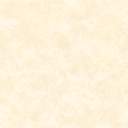 